Mi diario gráfico		El trabajo con los cómics			M3Los gustos de Pablo y SofíaEn estas imágenes* puedes ver cosas que les gustan a Pablo y a Sofía y cosas que no les gustan:Escribe debajo de cada imagen lo que representa. Si necesitas ayuda, en la página siguiente tienes algunas frases. Relaciónalas con los dibujos.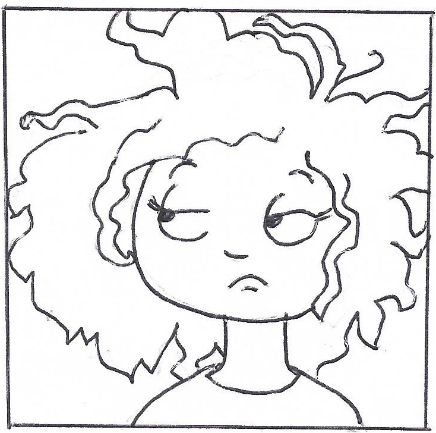 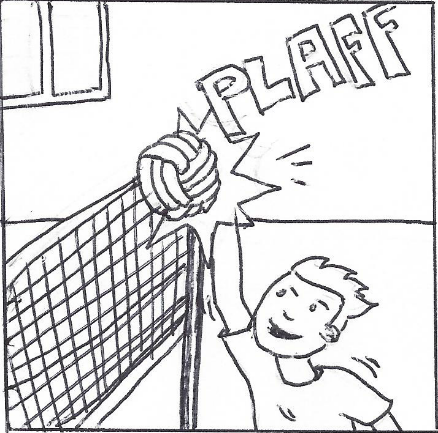 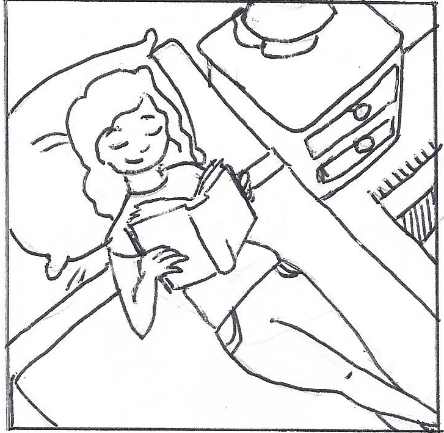 1. _______________			2._______________			3.________________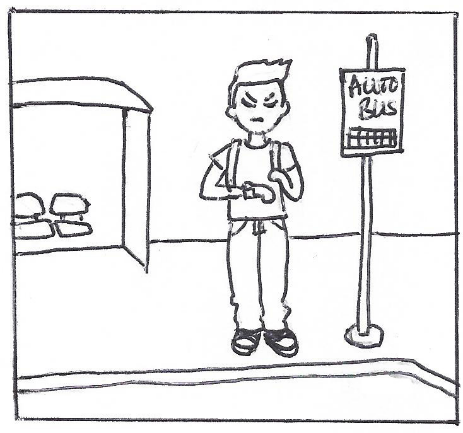 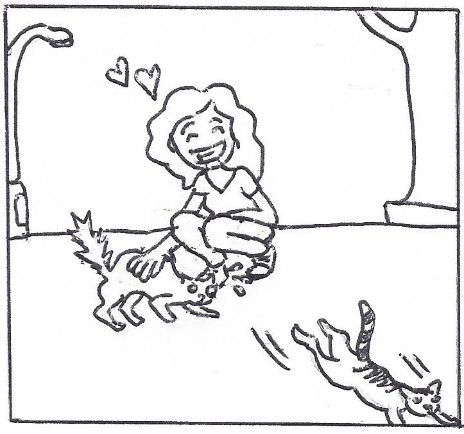 		4._______________					5._______________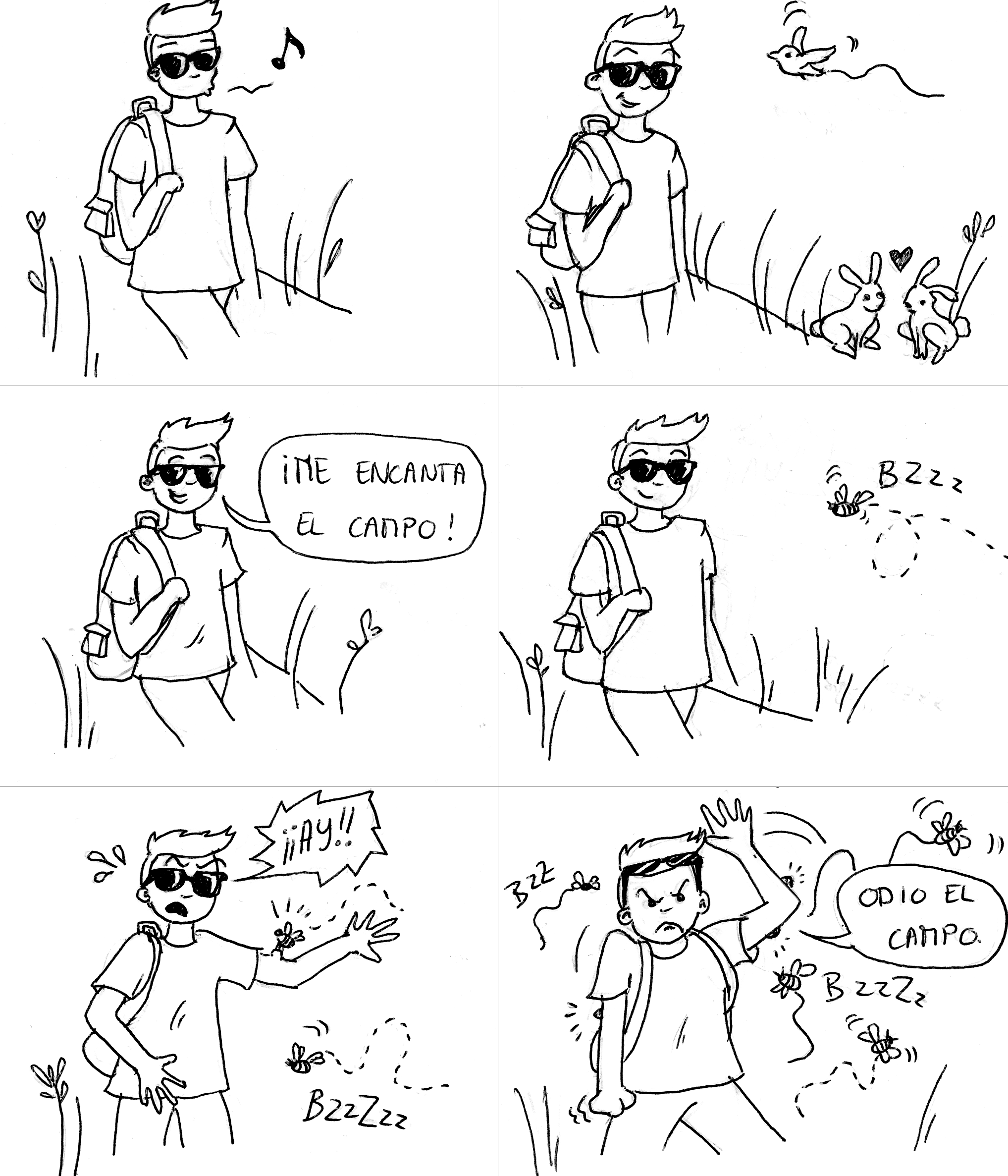 6.________________ 					*eigene BilderImagina que eres Pablo o Sofía. Para un intercambio con otro instituto tienes que escribir sobre tus gustos. Escribe esas frases en primera persona:Me gusta(n): ____________________________________________________________No me gusta (n): _________________________________________________________Ahora informa a un@ compañer@ sobre los gustos de Pablo y Sofía. Reformula la regla del uso de gustar/encantar3. ¿Qué (no) te gusta a ti? Usa frases con infinitivos y con construcciones de sustantivo en singular y plural, como en las imágenes de arriba. Usa un diccionario si es necesario.+  ______________________________________________________________________________________________________________________________________________________________________________________________________________________________________________________- ______________________________________________________________________________________________________________________________________________________________________________________________________________________________________________________4. Los elementos del cómicHay dos tipos de elementos del cómic o novela gráfica: los elementos del lenguaje visual (las imágenes) y los elementos del lenguaje verbal.El lenguaje visualLos elementos del lenguaje visual más importantes son:Busca en las imágenes de arriba ejemplos de estos tres elementos y describe sus características (lo puedes hacer en alemán)Otro elemento importante es el encuadre. Aquí distinguimos:-el plano (Bildausschnitt): cerca o lejos de la acciónLa angulación (der Blickwinkel): representa la perspectiva¿Cuántos de estos encuadres puedes ver en las imágenes de arriba? ¿Qué efecto tienen estos encuadres en ti como espectador/lector? Esto puedes explicarlo en alemán.Busca en las imágenes los efectos de movimiento. ¿Cómo crea la autora el efecto de movimiento? Esto puedes explicarlo en alemán.El lenguaje verbalLos elementos del lenguaje verbal más importantes son¿Qué ejemplos de bocadillos y onomatopeyas encuentras en las imágenes?Dibuja dos viñetas: una con algo que te gusta y otra con algo que no te gusta. Piensa en el encuadre, en un bocadillo y en algún efecto de movimiento o sonido.Intercambiad vuestras viñetas y comentadlas. Usad preguntas y respuestas como en el ejemplo:A: A mí (no) me gusta leer. ¿Y a ti?B:  A mí (también/tampoco) me gusta leer, además/pero …      los gatos                      jugar al voleibol                      leer                              el campo                                      esperar                  mi pelo cuando me levanto la viñeta das einzelne Bild/das Panel la secuenciaeine bestimmte Reihe von Bilder la lectura der Lesefluss (von links nach rechts und von oben nach unten)Plano general: enfoca el entornoTotalePlano medio/americano: la cara de las figuras hasta la cintura o rodillaAmerikanische EinstellungPlano entero: los personajes salen de cuerpo enteroHalbtotaleEl primer plano: presenta la cabeza de los personajesGroßaufnahmePlano detalle: muestra la cara o un objeto a una distancia muy cortaDetailaufnahmela angulación frontal: a la altura de la cabeza de los personajes Normalperspektivela angulación picada: desde arribaVogelperspektivela angulación contrapicada FroschperspektiveEl bocadillo o globo (Sprech- oder Gedankenblasen):	el globoel delta	Puede representar fenómenos del paralenguaje: si alguien llora, susurra, grita, piensa….La onomatopeya: es la imitación de un sonido, ruido o de un fenómeno visual. Puede estar dentro o fuera de un bocadillo.La cartela o el cartucho: es un espacio rectangular o cuadrado que tiene texto dentro del cómic